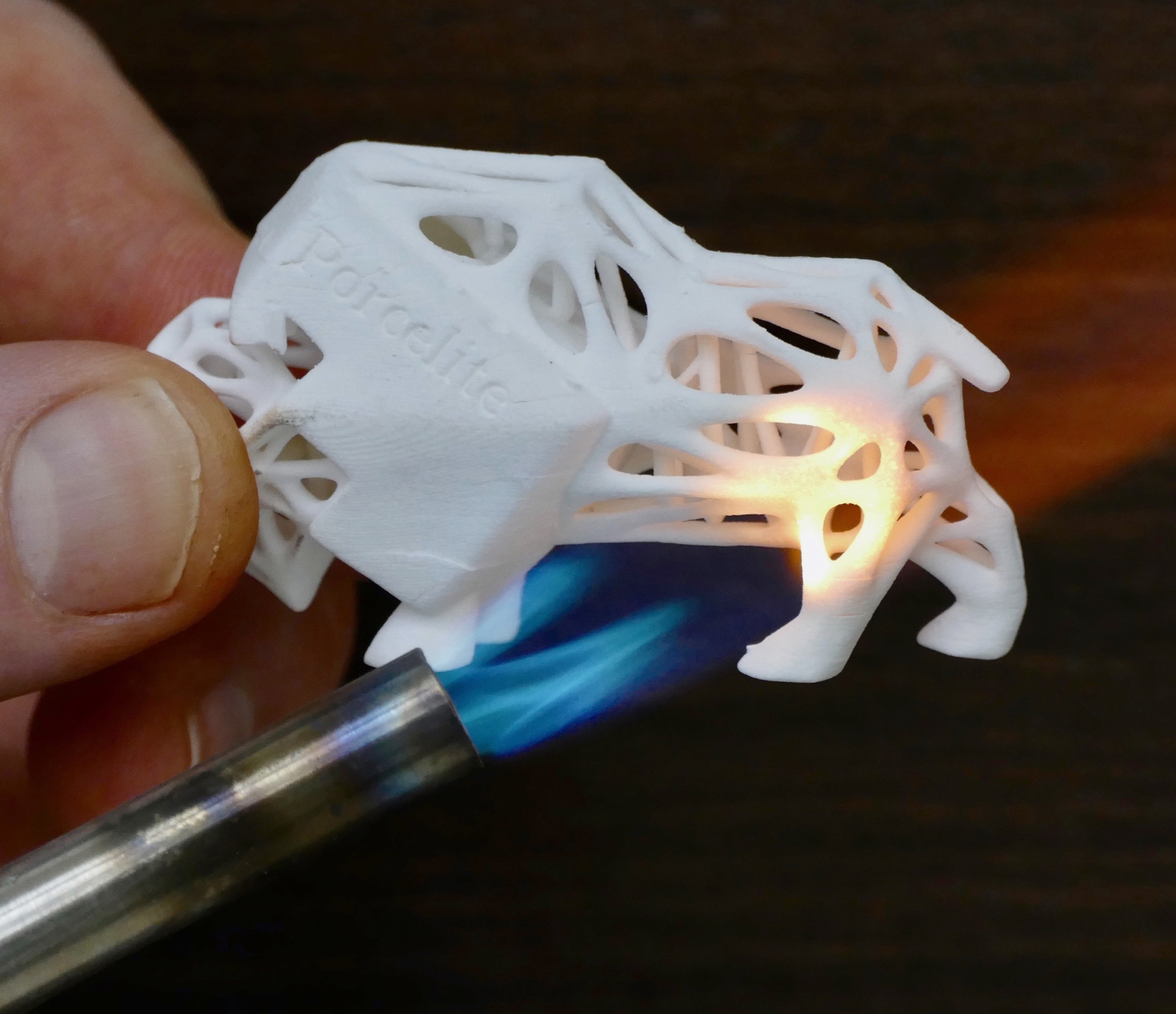 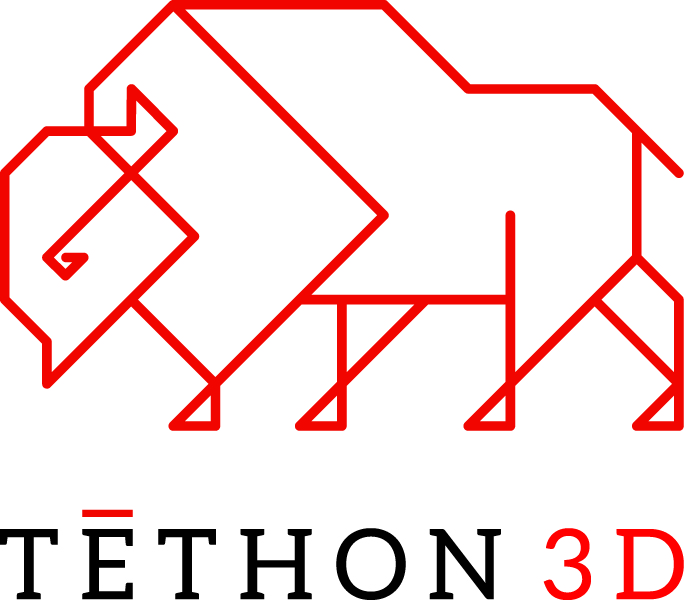 Porcelite®Porcelite® is a UV-curable porcelain resin suitable for 3D printers that utilize SLA, DLP or CLIP technologies with UV wavelengths between 350 - 405 nM.Porcelite is ideal for objects requiring high resolution details. It’s capable of printing at 25 micron layer thickness.After firing, objects may be glazed with commercially available glazes.  Glazed objects are food safe, microwave, oven, dishwasher and freezer safe.Applications for Porcelite  include specialized manufacturing, fine art, engineering, architecture, design, and more.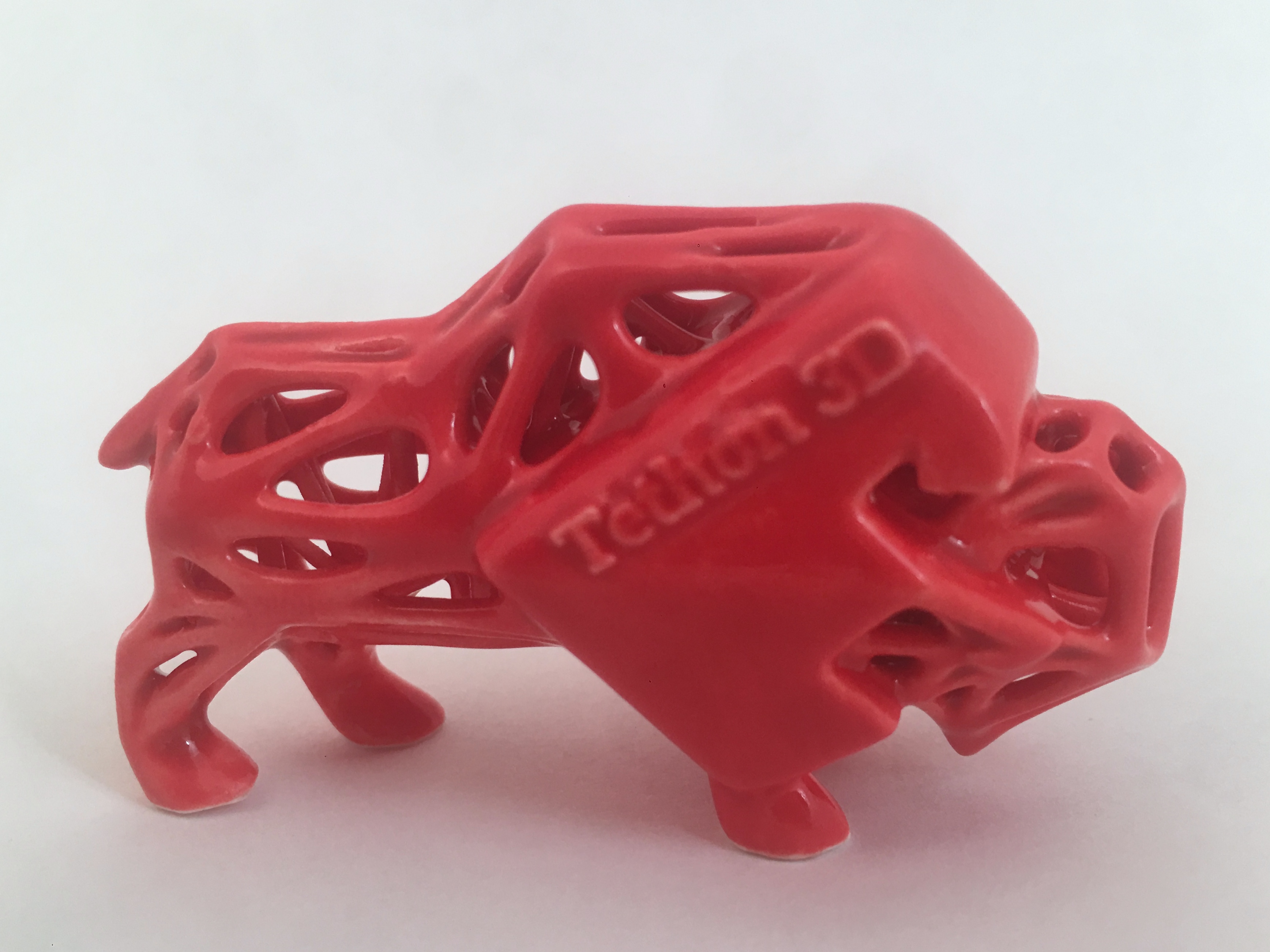 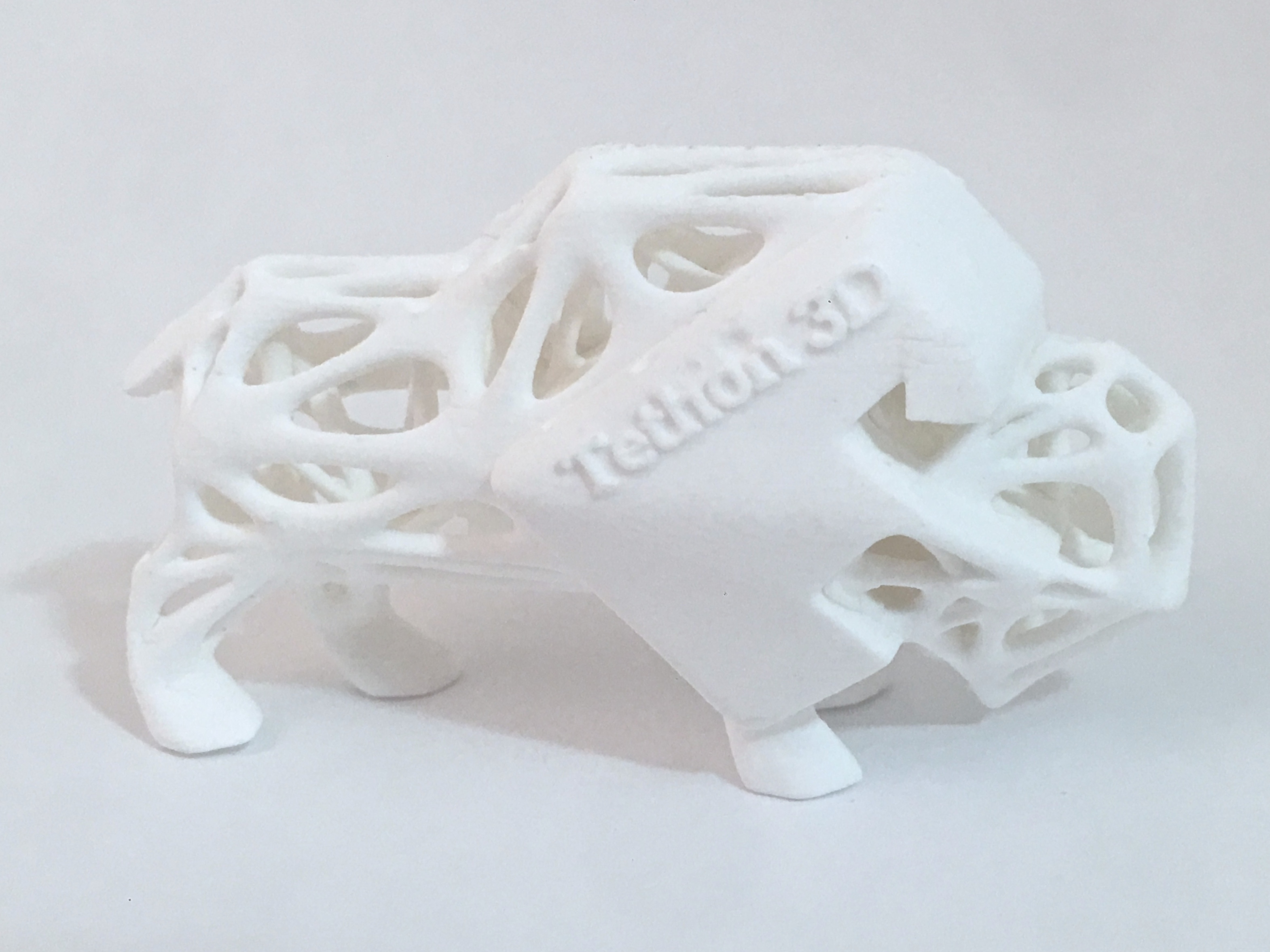 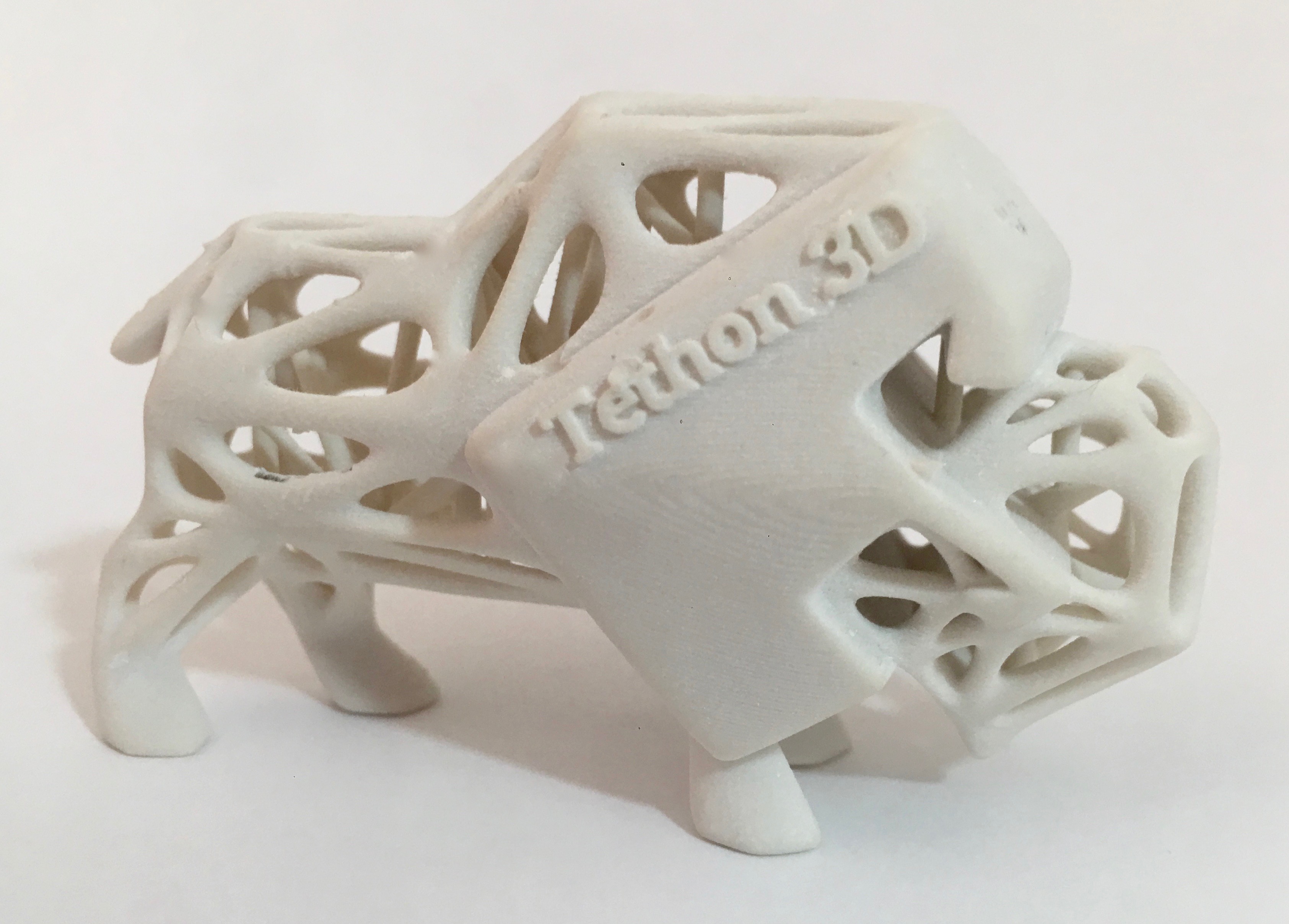 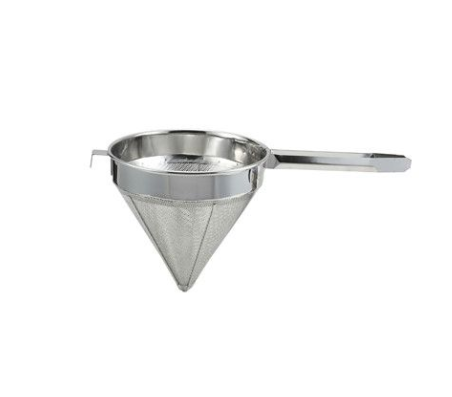 Recommended Printing Tools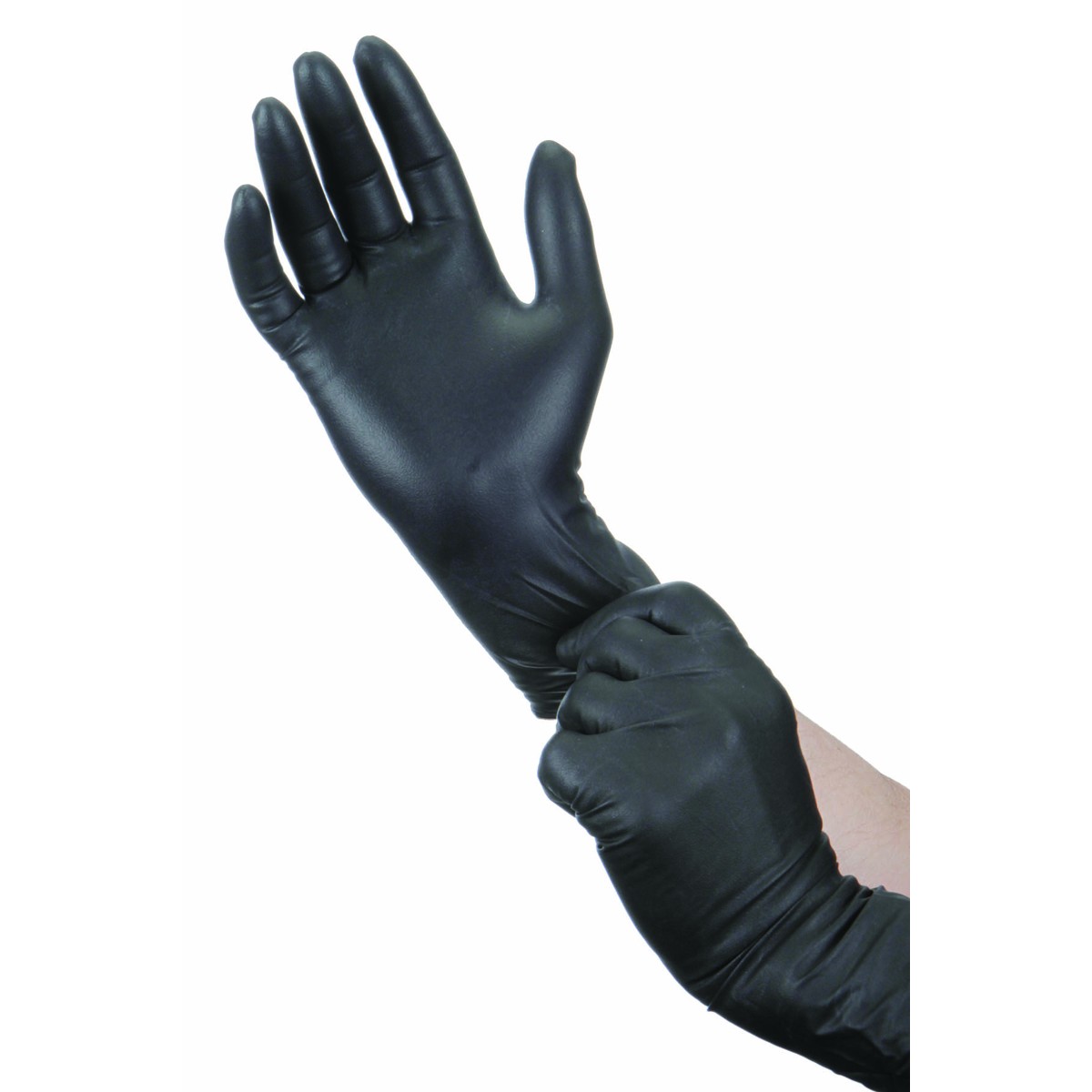 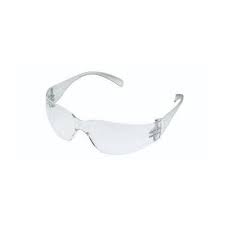 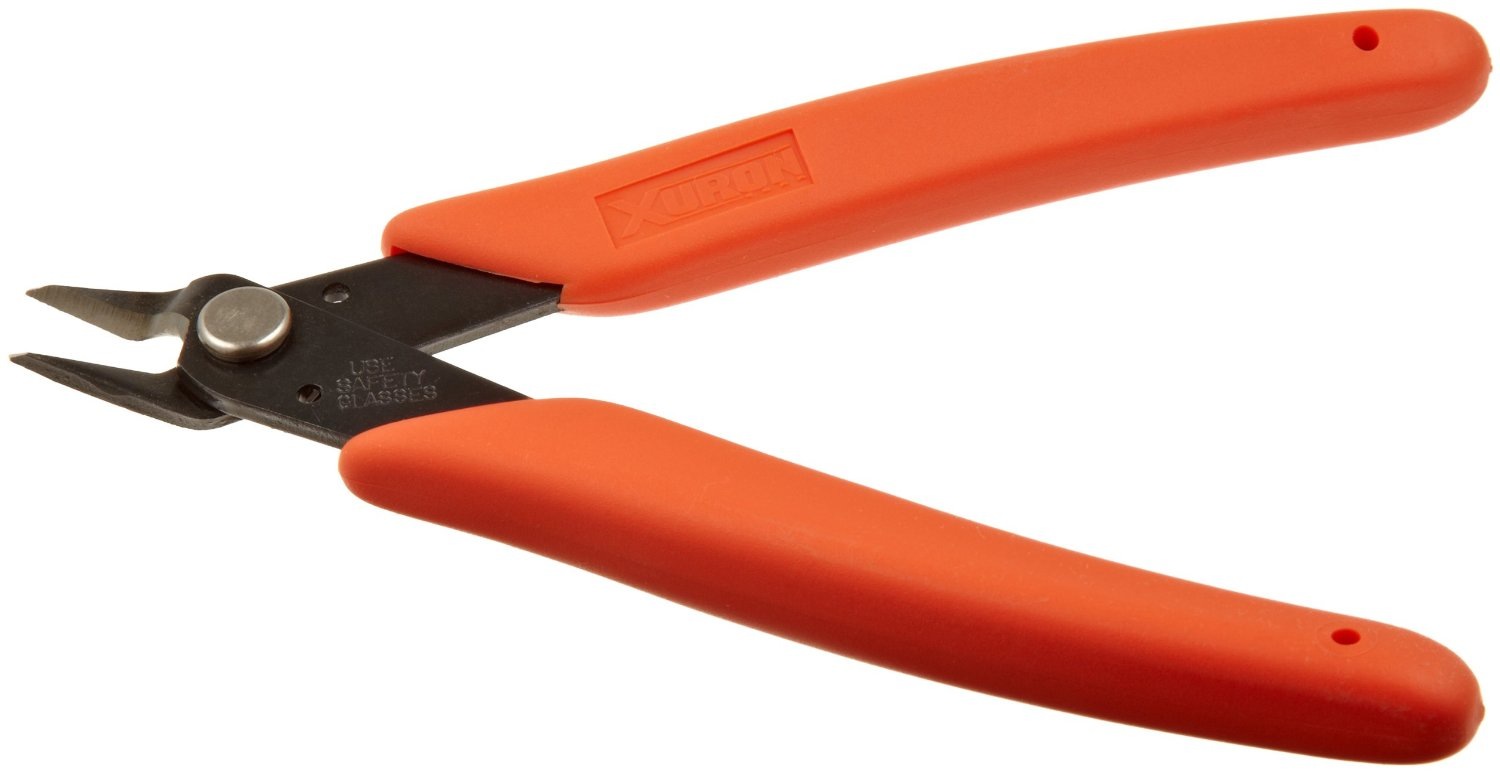 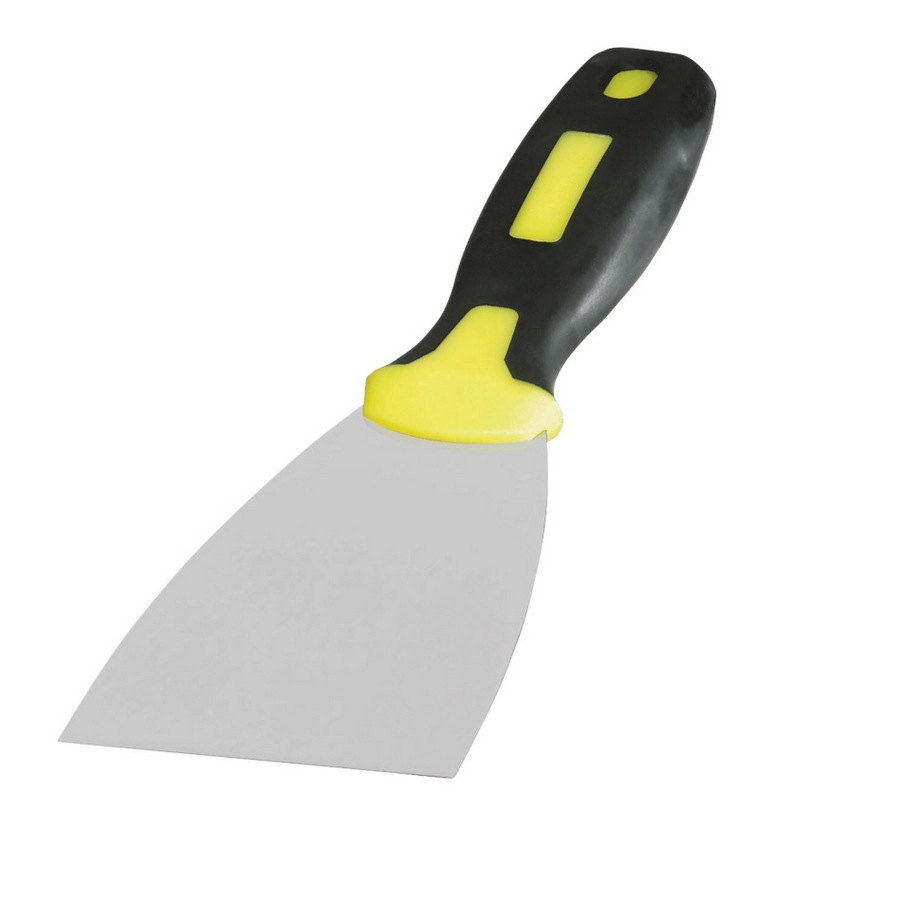 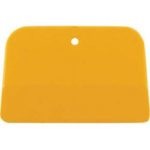 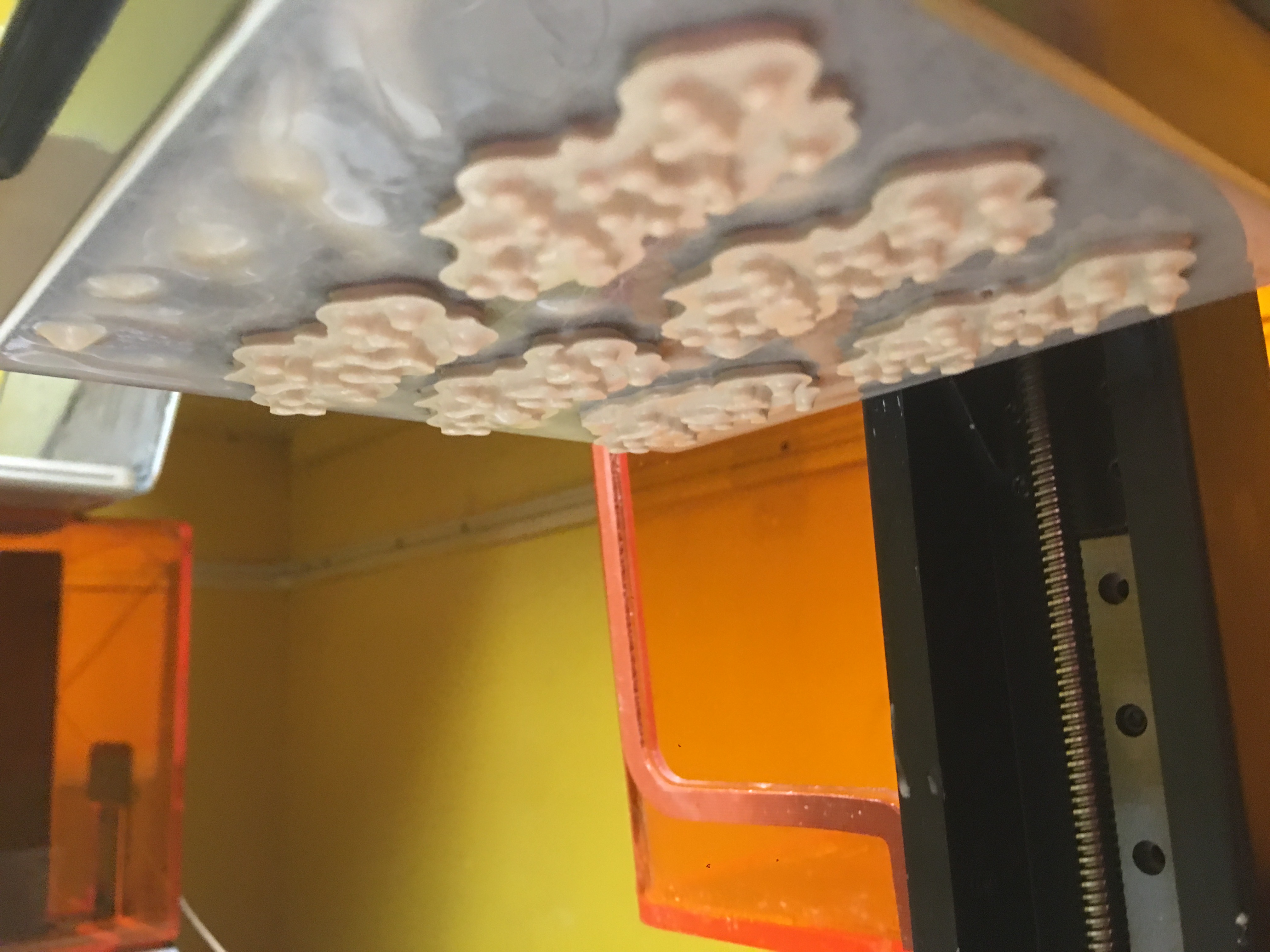 Printing Guidelines1. Shake the Porcelite bottle upside down for 5 minutes. Ensure all of the ceramic material is mixed before printing. 2. Add Porcelite to resin tray as directed.3. The first time printing in Porcelite it is recommend to make a small object to test your machine and assess if there is any trouble shooting required before printing at large scale. 4. Remove wiper bar if available. Print five layers and pause printer to assess if design is adhering to the build plate.  If it is, attach wiper bar and continue.  If not, follow Troubleshooting steps.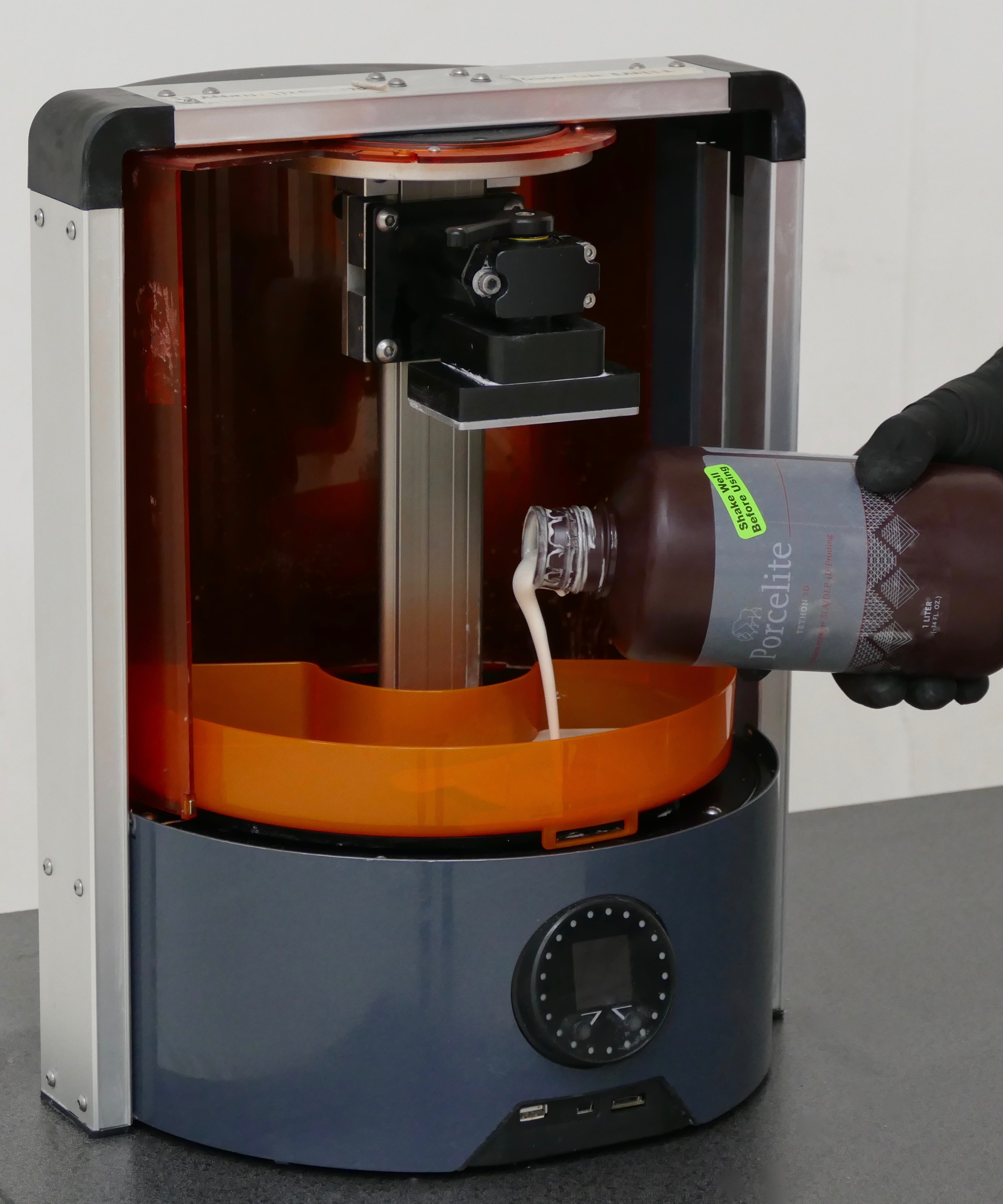 Printer SettingsPorcelite works on most castable settings for SLA / DLP 3D printers. Increasing exposure will lead to best results. Settings with the longer exposure times will result in better parts. Flexible settings can be used for delicate parts. Average first layer cure time is 15 seconds.Average burn layer is 10 seconds.Average general layer is 8 seconds. Printing Tips1. Porcelite is heavier than most 3D printing resins. It may require increased contact size on supports. Increasing the density of the supports will also ensure for a successful print. 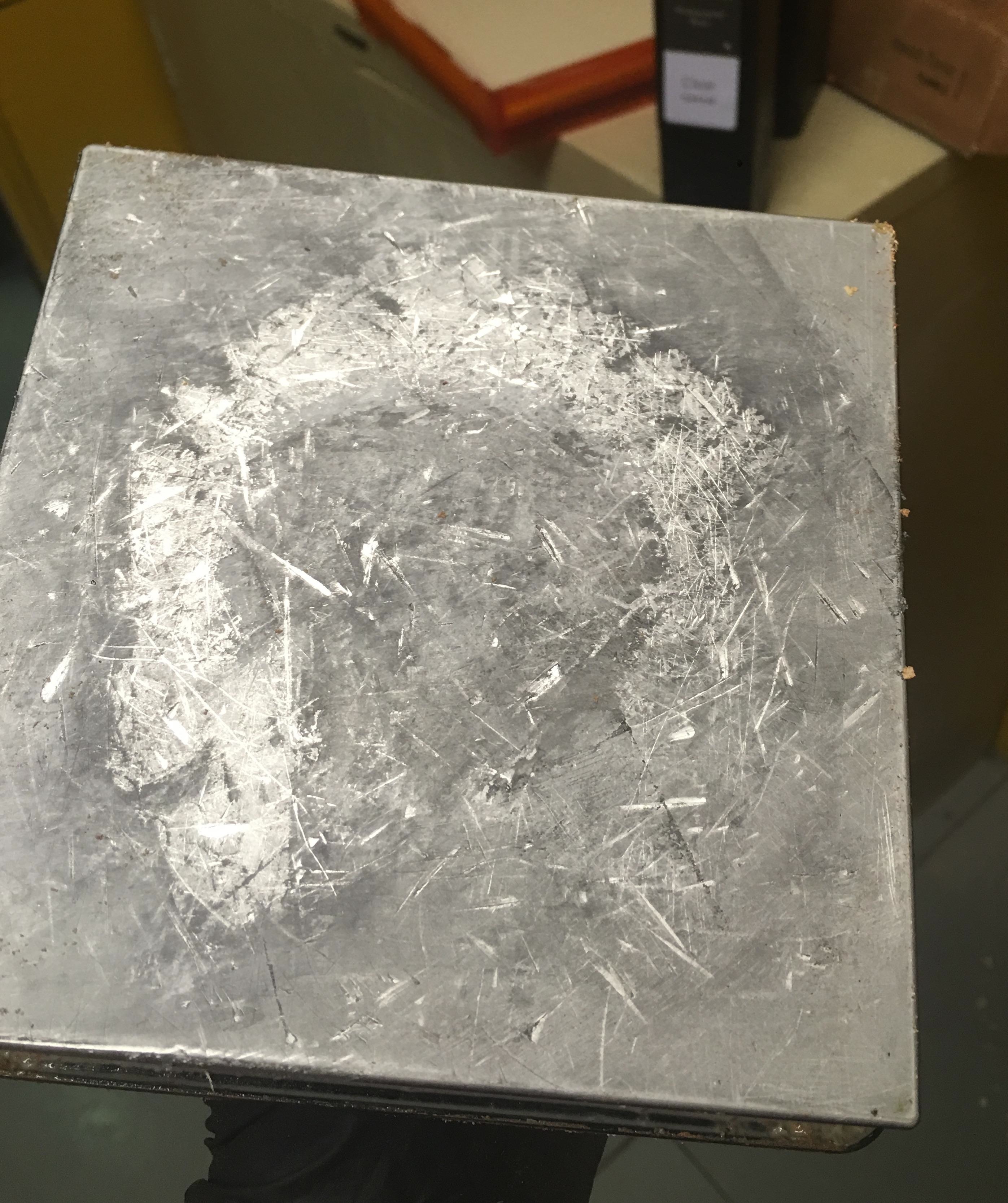 2. Clean your build platform with Isopropyl Alcohol. This ensures there is no other resin on the build platform that could interfere with Porcelite sticking to the build platform. 3. Scratch the build plate. Porcelite is heavier than most 3D printing resins it may need a rough surface to adhere to the build platform. 4. Increase the overall exposure time of the machine if prints are not sticking to the build platform. Print Finishing1. Remove object from the build bed by cutting the supports.  (Scrape the base and remaining supports off build plate later with the metal paint scraper.)2. Soak object in Isopropyl alcohol for no longer than ten minutes. (Warping may occur if soaked longer).3. Cure 1-8 hours in a UV light box .  Rotate every hour.  Longer curing required for thicker more solid objects. Curing time can be equal to print time.4. Remove supports (optional – see firing instructions).5. Sand and file support marks on print, if necessary. (Sanding is easier unfired than after firing.) 6.Use the Plastic Paint Scraper to scrap settled resin from bottom of the resin tank.7. Filter unused Porcerlite and sediment through a kitchen strainer. 8. Take the filtered Porcelite and pour back into the original Porcelite  bottle. 9. Shake Porcelite bottle to remix.Firing InstructionsPorcelite should be fired to Cone 6-7 up to cone 10 (2250-2300F)  for body maturity, but can be fired to a minimum of Cone 3 (2130 F).  Bisque firing (first firing after printing process) must take place in an oxidized environment.  Do not use a reduction firing environment for Porcelite bisque firing. Porcelite shrinks during firing. Parts will shrink between 13% - 17%. This is dependent on the geometry of the part and layer thickness. 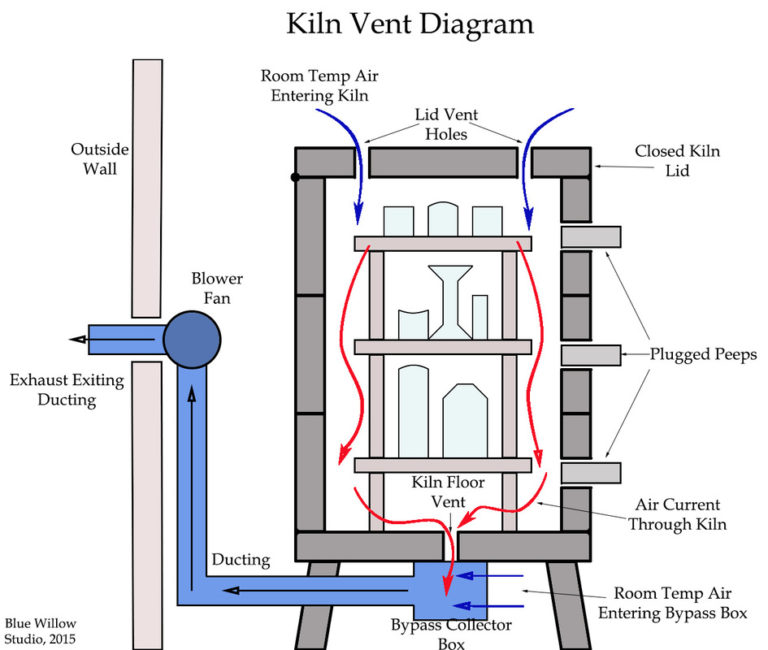 Porcelite needs to be fired slowly between 350-900*f or 176 - 483*c. This ensures all of the gas escapes from the object. Firing the print too fast will cause the object to bloat and crack in the kiln.Porcelite needs to be fired in a well vented kiln. Avoid breathing fumes generated during firing.  DO NOT prop open the kiln lid. That allows fumes to escape into the room and may cause combustion of your objects within the kiln. (And yes, you may use unvented kilns that sit outdoors.)Porcelite 3D prints can be supported in the kiln to prevent warping.  Unfired Porcelite objects may be fired with the printed support fixture and/or placed on a thin clay slab.  The choice is dependent upon the design of the object (risk of warpage, base design, overall size).  A natural clay slab or support structure helps objects shrink and prevents breakage and warpage.  Porcelite prints may also be fired with printing supports still attached and broken off later. (See Firing tips for more information)Kiln Firing Schedules for Porcelite 3D Prints Slow Bisque for Large or Solid walled vessels, Cone 6 (1.5 mm - 5mm thick walls) TOTAL TIME = approximately 24 hoursA slow ramp up to 1200F is required to prevent cracking. 0 – 600*f	50*f per hour	Hold 1 hour can go as low as 25* per hour for thick parts over 5mm600 – 1200*f	50*f per hour	 1200 – 1900*f	200*f per hour	 1900 – 2250*f	270*f per hour	 Cool down naturallyFast Bisque for open lattice type objects, Cone 6 (.5 mm - 1.5mm thick walls)TOTAL FIRING TIME = approximately 12 hours0-1200*f	150*f per hour1200 – 1900*f	200*f per hour1900 – 2250*f	270*f per hourCool down naturally Firing TipsFor objects with overhangs or design features at risk of warping, extra support may be required during kiln firing.  Natural clay can provide support. 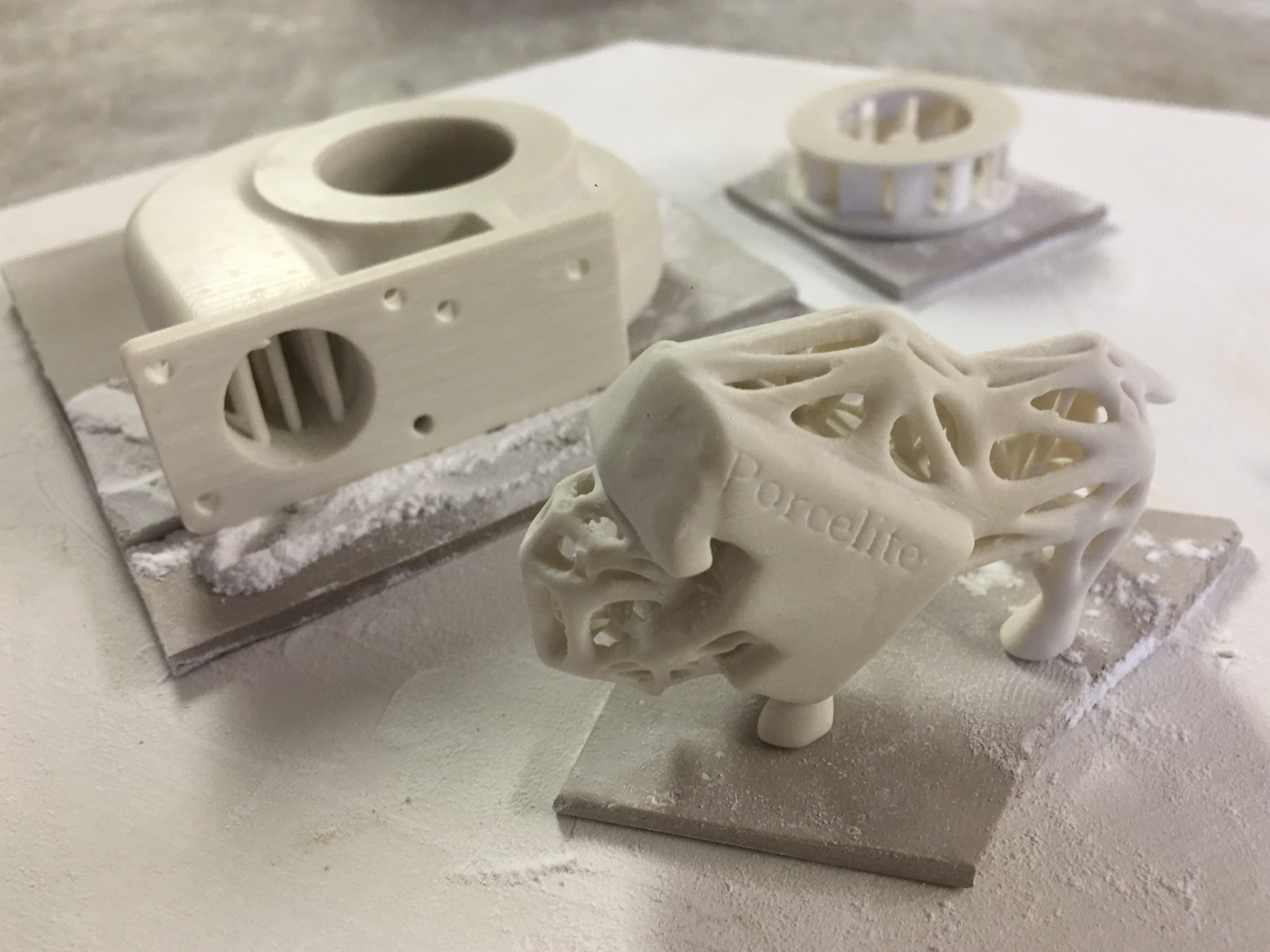 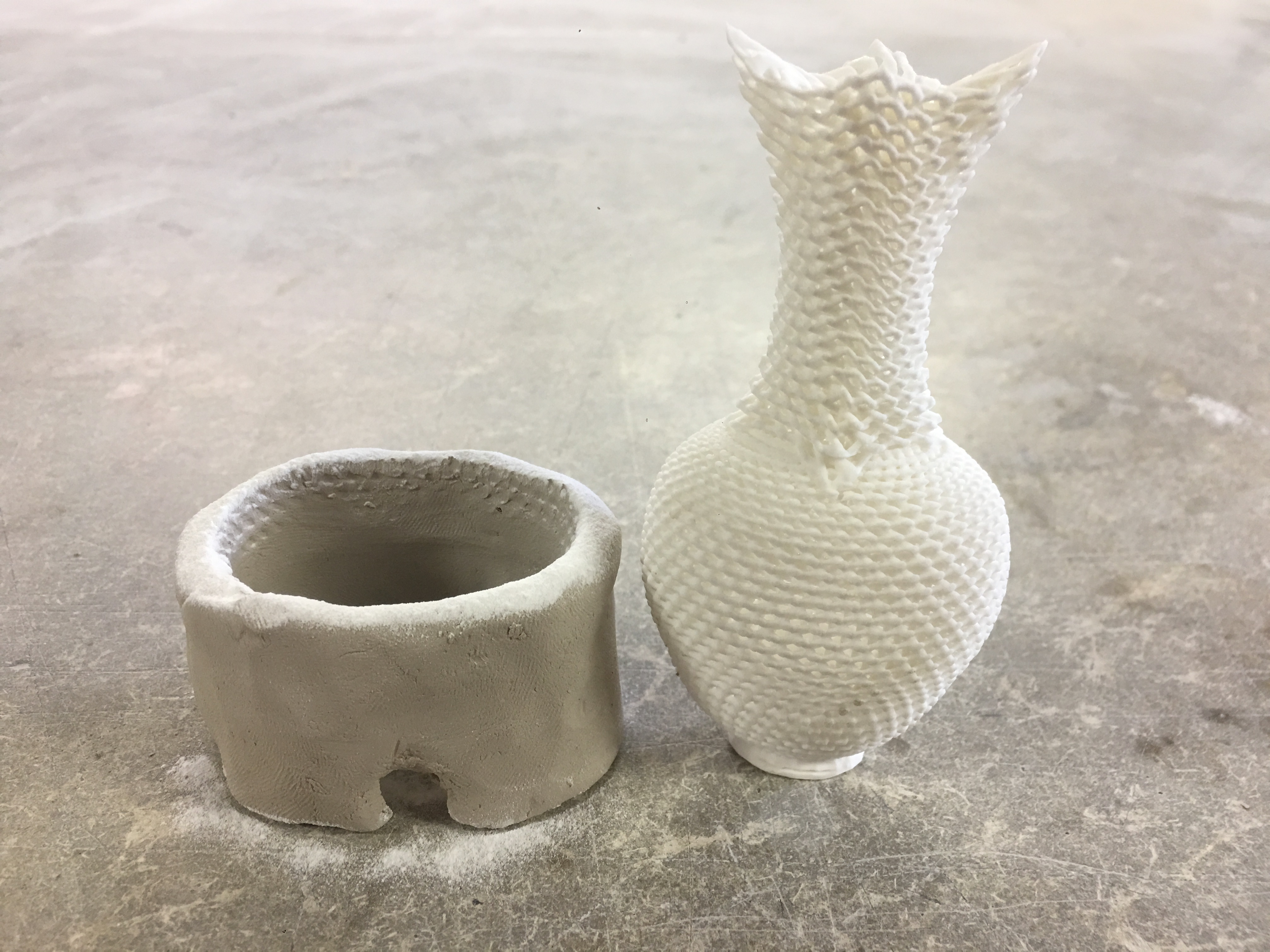 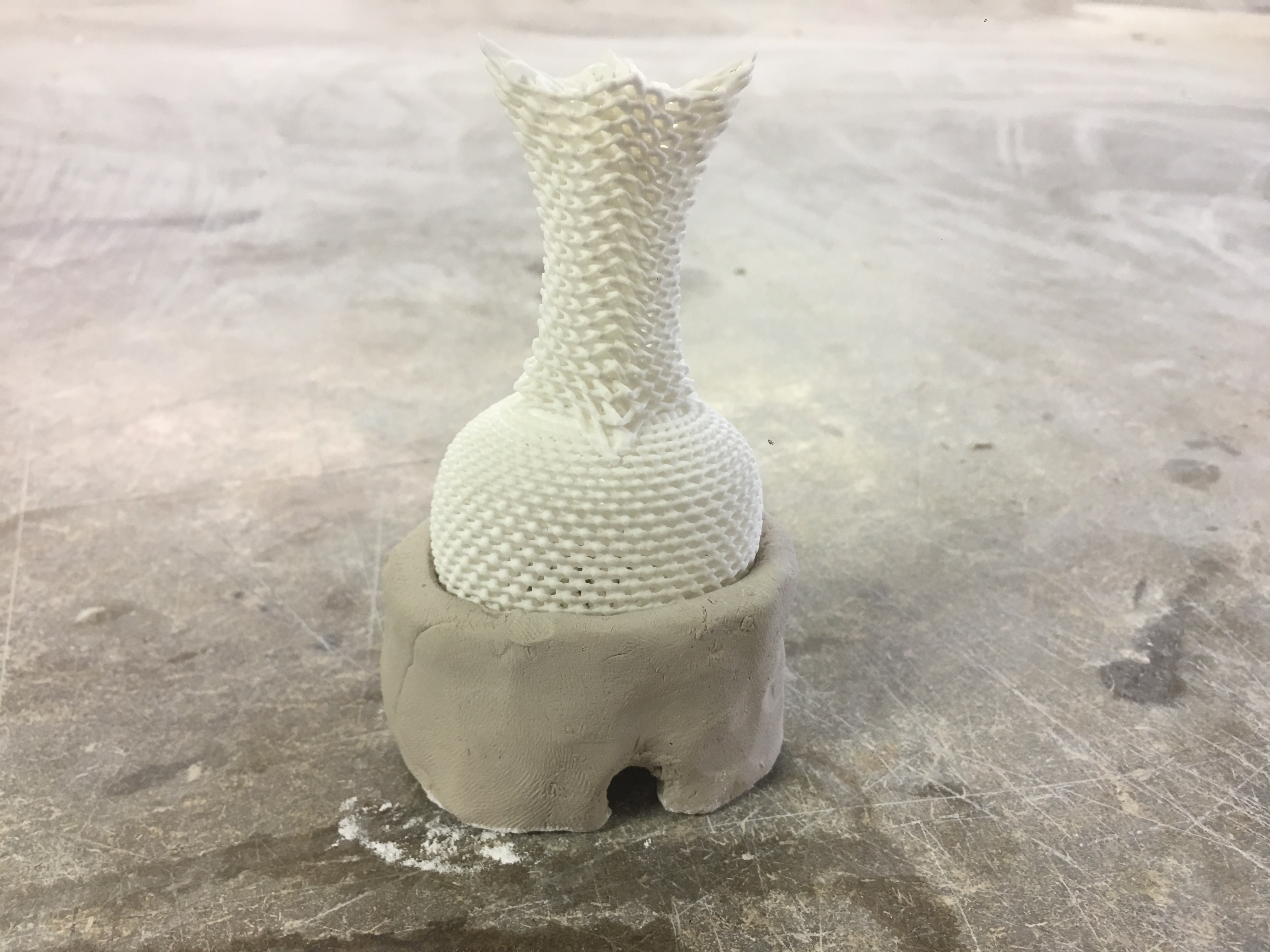 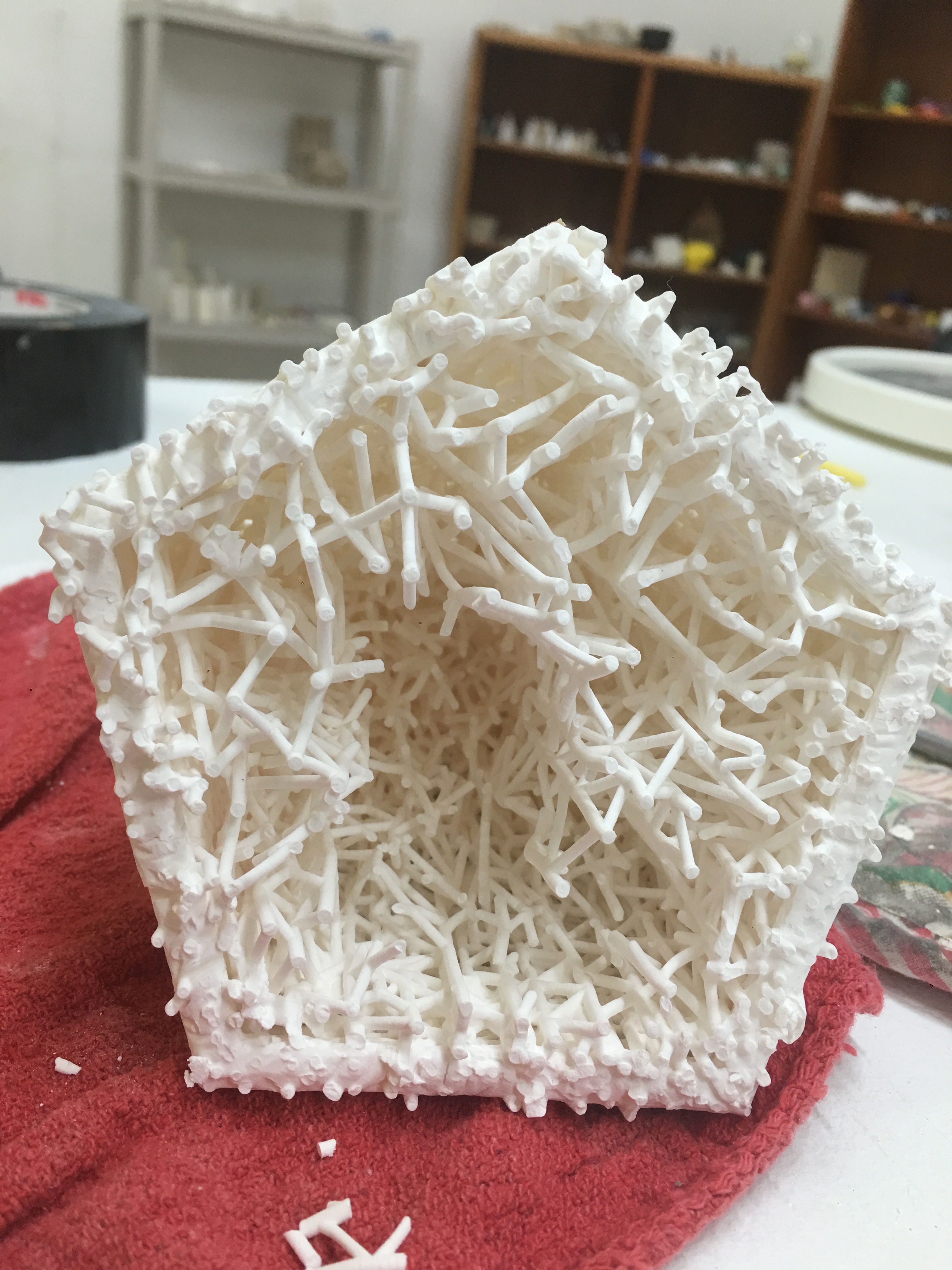 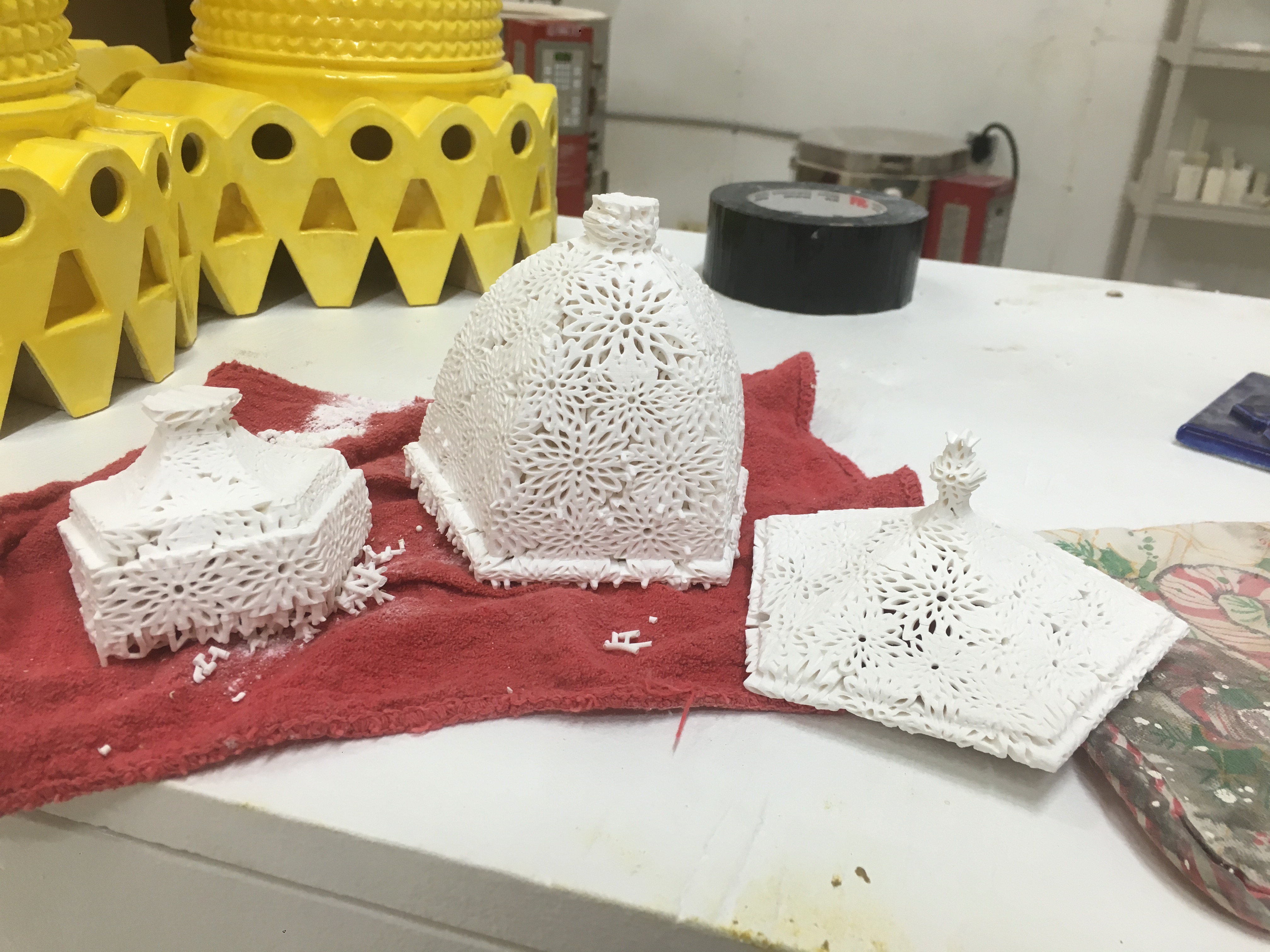 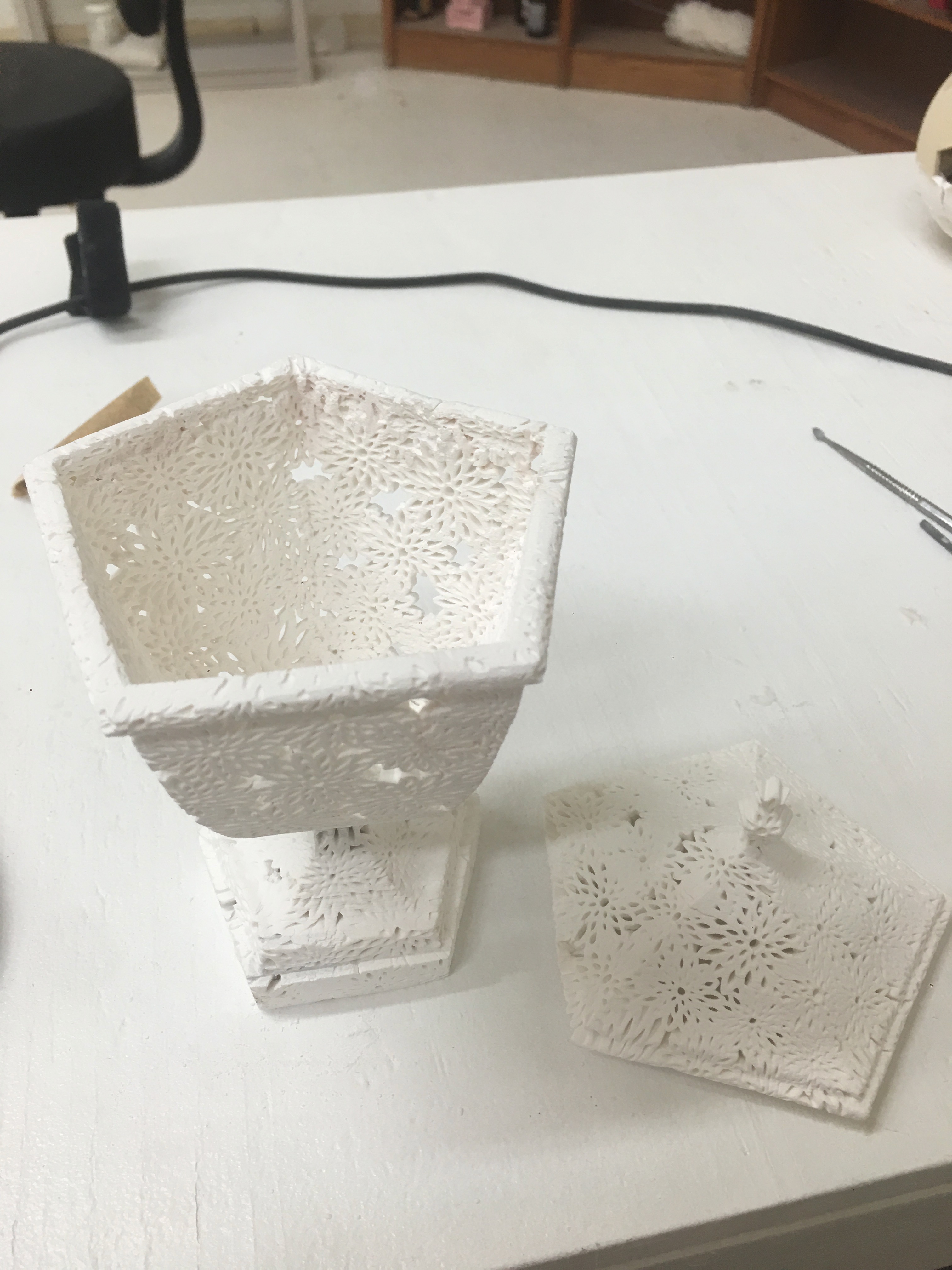 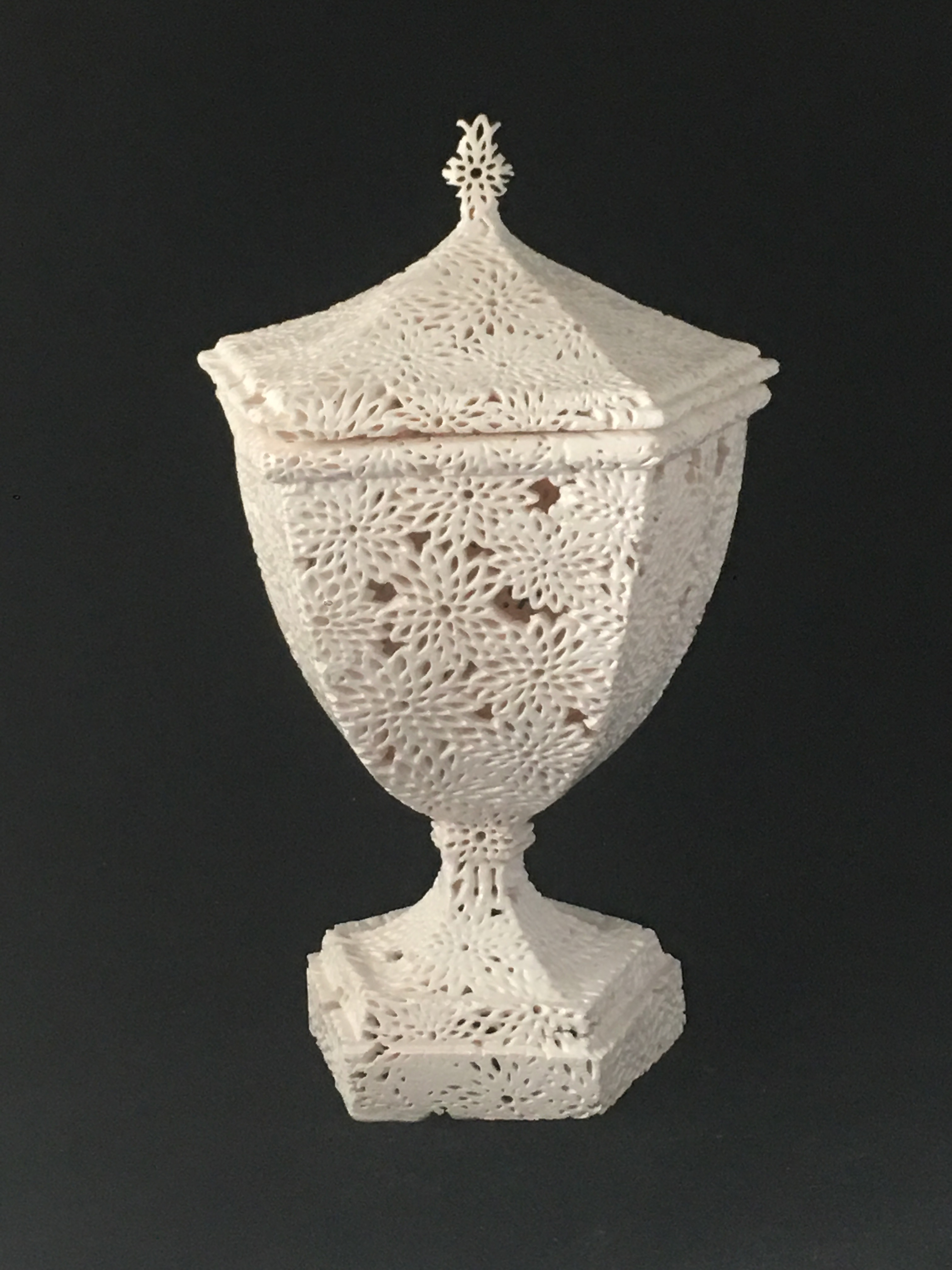 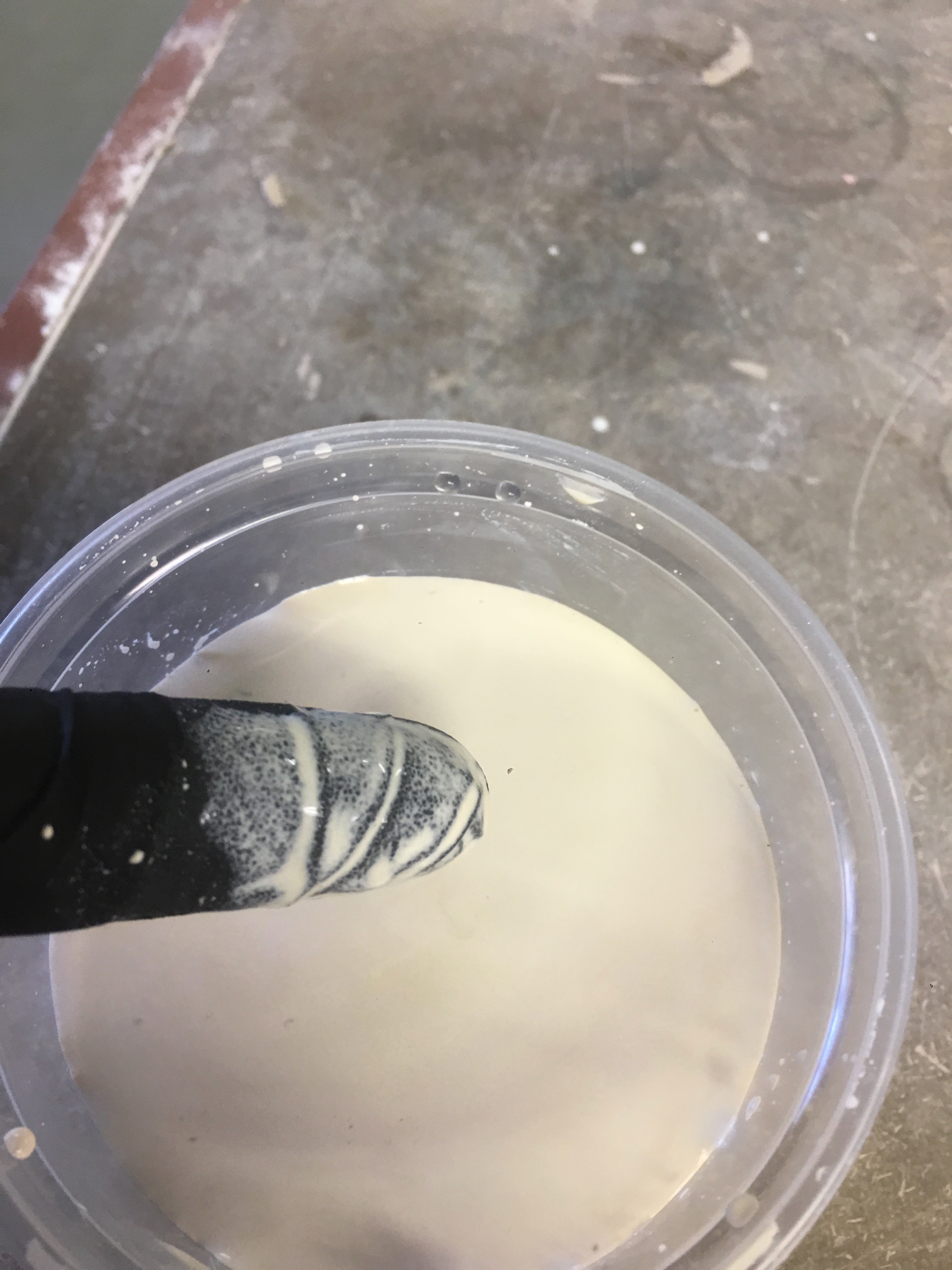 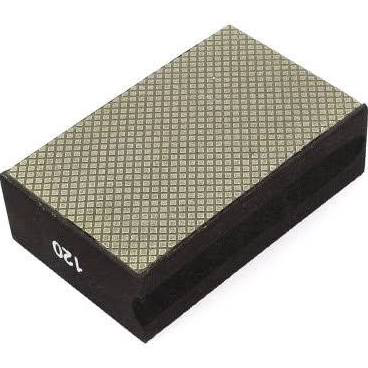 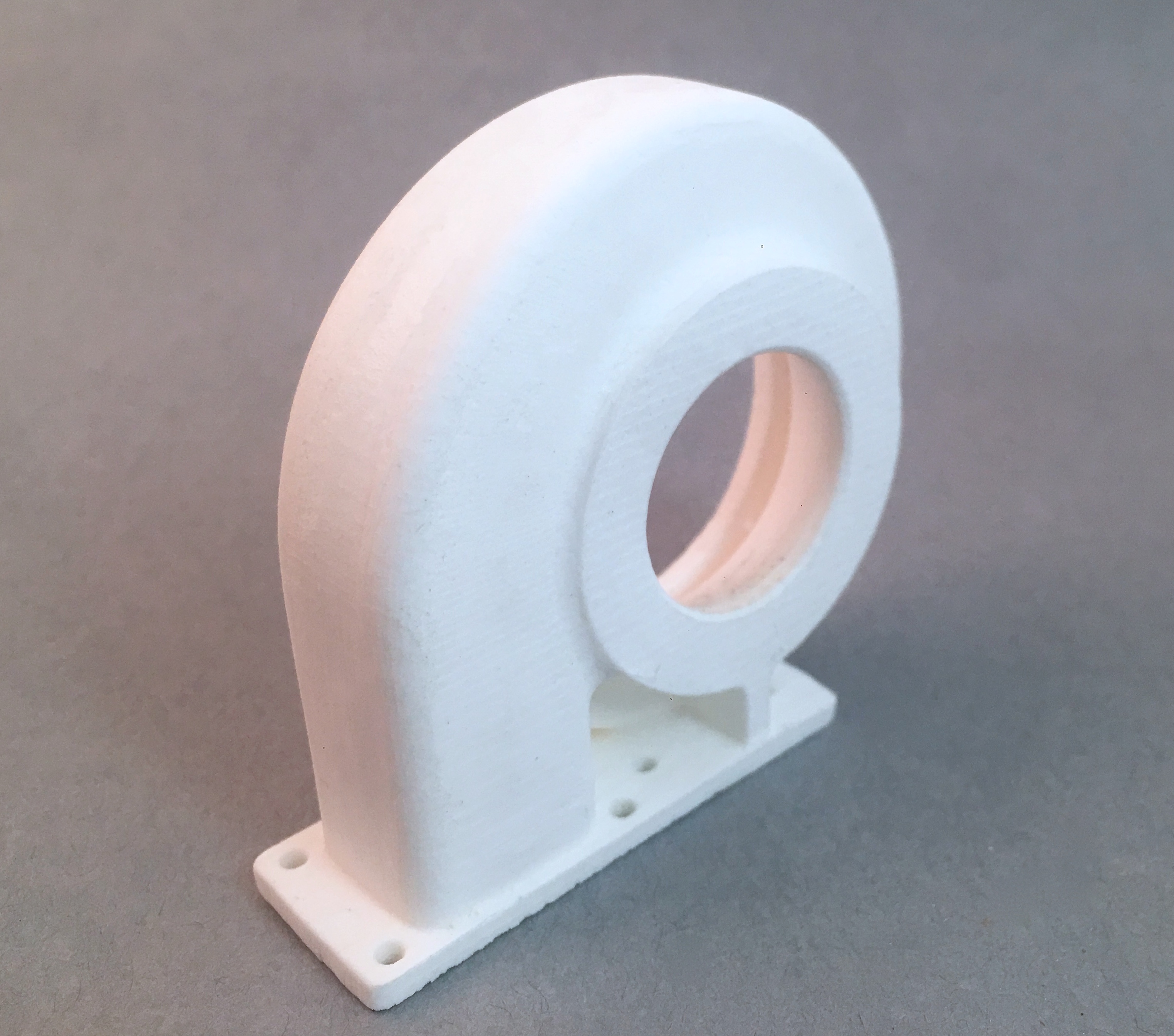 Design TipsThe following tips help achieve uniform shrinking during the kiln firing. 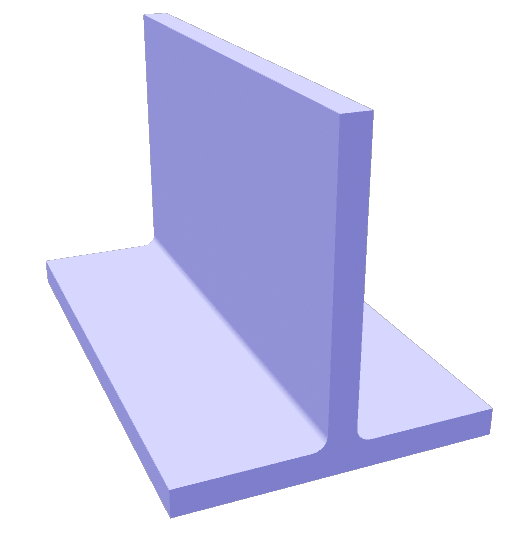 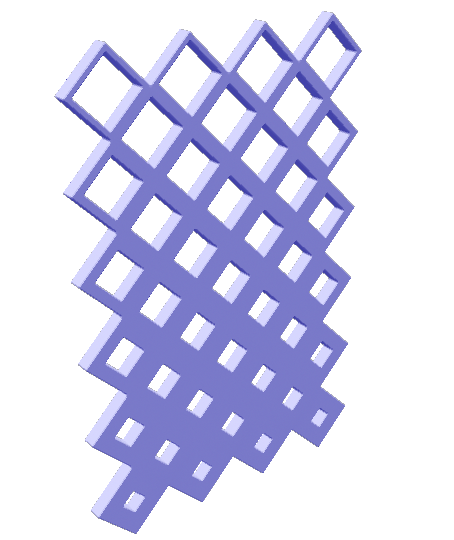 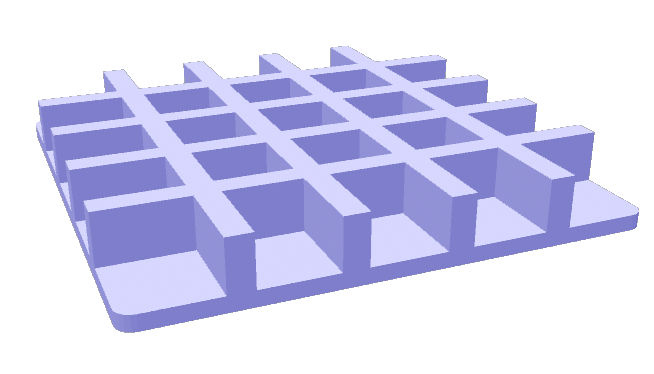 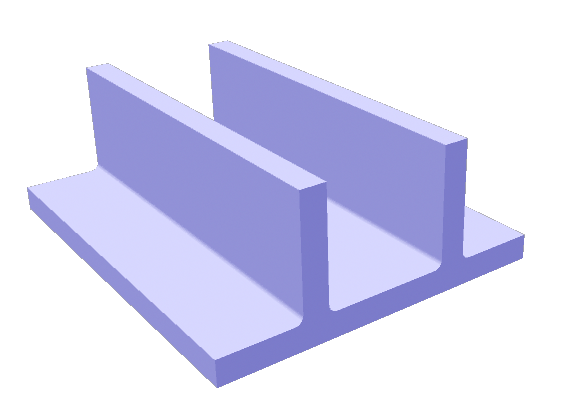 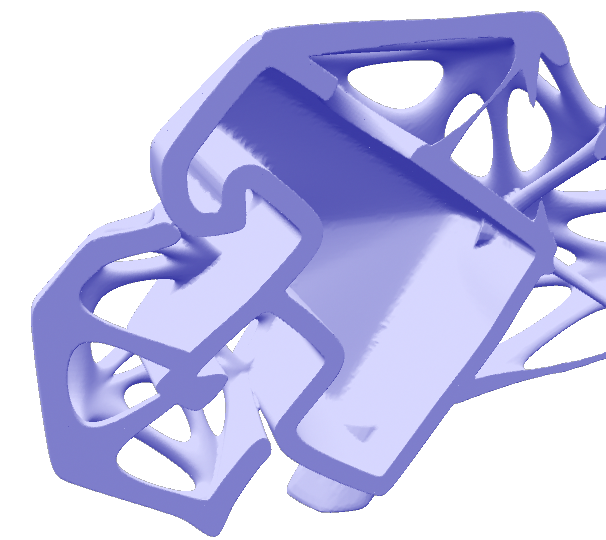 TroubleshootingPorcelite® works on most UV curing 3D printers. Sometimes there needs to be fine tuning to ensure the best quality porcelain objects from your 3D printer. Here are some tips if you are having trouble. Please contact Tethon 3D if problems persist.Porcelite® not sticking to the build plate First make sure the build plate is clean. Clean with isopropyl alcohol and paper towel. Increase exposure setting on the 3D printer.  Black or Castable settings often have the longest exposure times. Lower the build plate further into the resin tank. Decrease the layer thickness of the 3D model.Scratch build plate. Porcelite® has wings or ragging during printingFilter and remix Porcelite® resin. Reduce exposure settings. Porcelite® is cracking during firingReduce firing speed between 300-900*f. Decrease wall thickness, use ribs to increase strength and stability.Increase exposure time for printing. Using castable settings will cure Porcelite longer in between layers. This will help reduce cracking as well. Porcelite® warps during firingSee design guides to improve geometry of object.Use thinner print layers.Porcelite® settles during printingUsing a printer with a wiper bar will reduce or eliminate this. This does not affect how Porcelite cures.Use a plastic paint scraper to remove settled Porcelite and remix in original bottle. Porcelite® gives off a strong odor during firingVent kiln during firing.Porcelite® shrinks more than 17% after firingFiring above cone 6 or 2250*F will shrink Porcelite® over 17%.Make sure all of the Porcelite® is properly mixed. If all the resin is not mixed together at the time of printing greater shrinkage may occur. Storage of Porcelite®Store in a dark cool room free from moisture. Shake Porcelite® bottle for a few minutes every two weeks. Remove Porcelite® from resin tray if not in use for over 3 days. 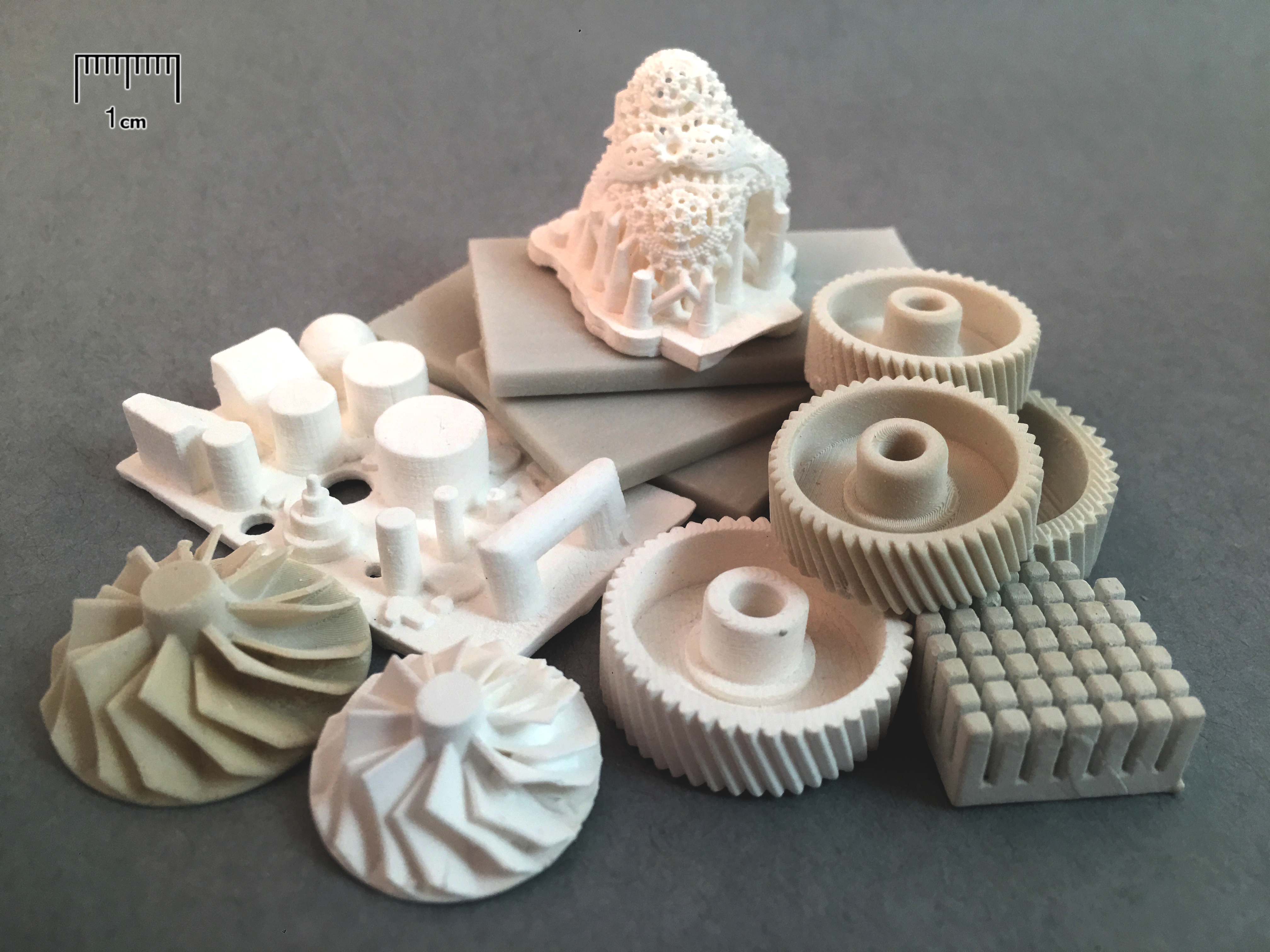 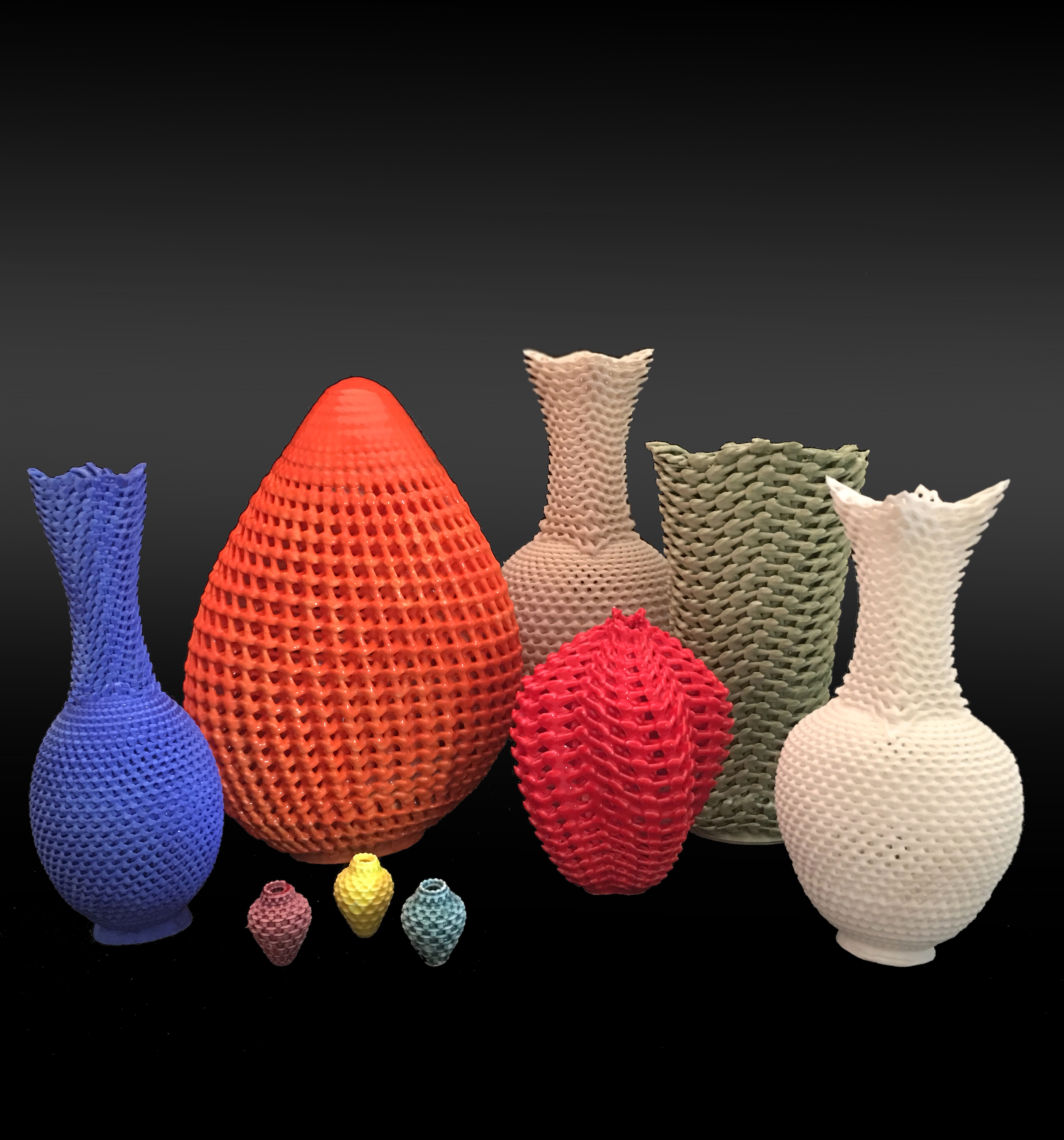 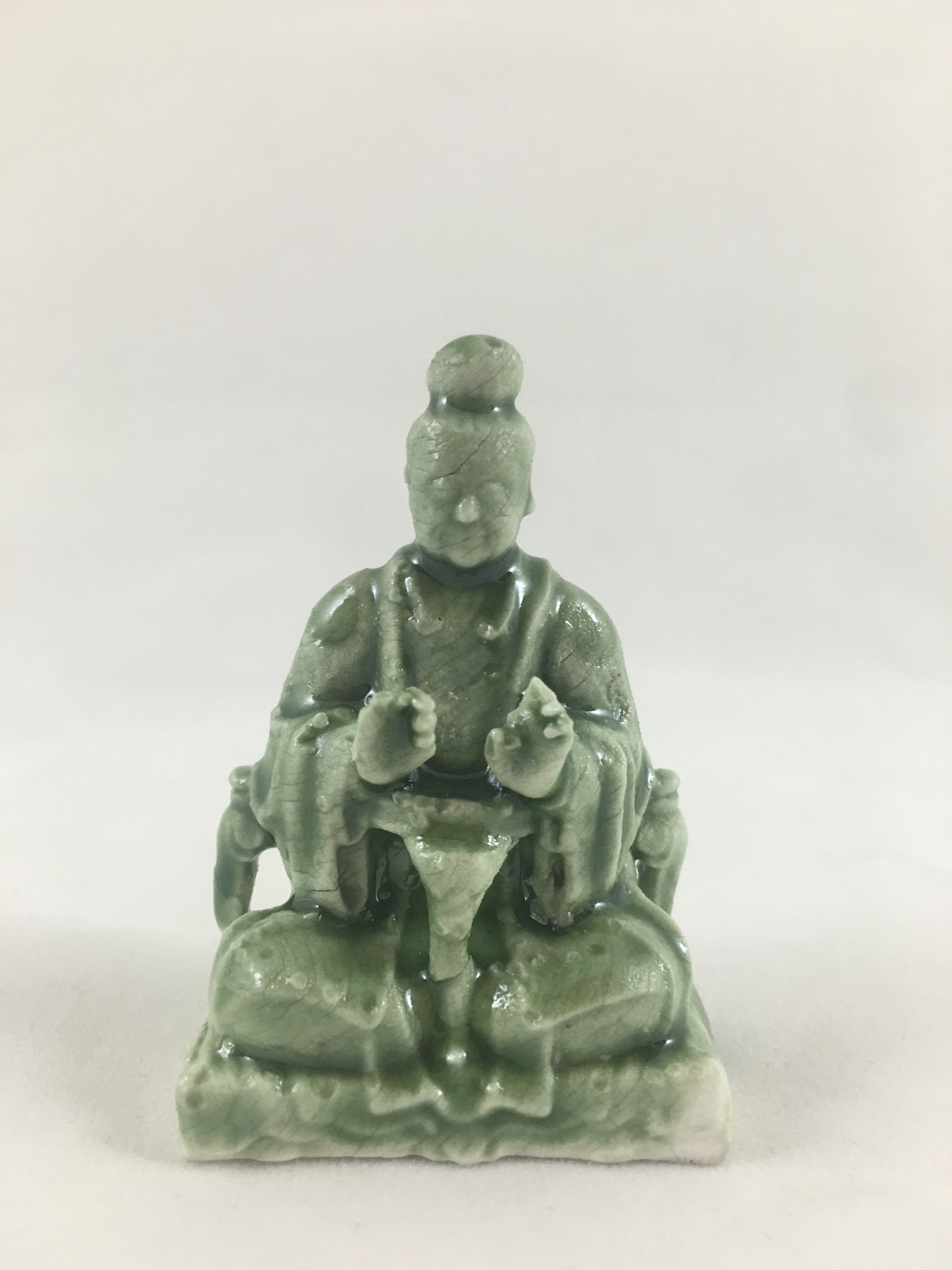 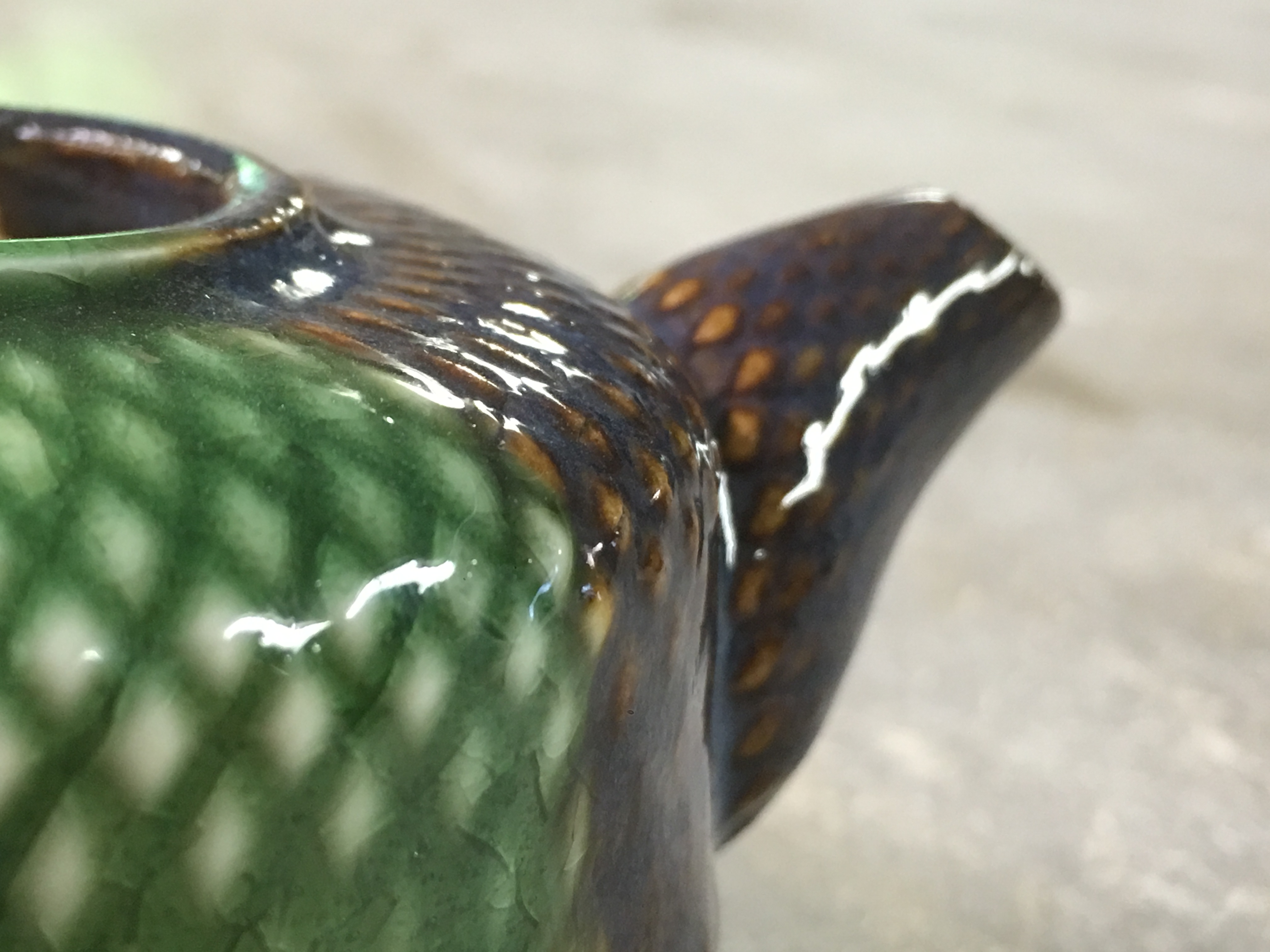 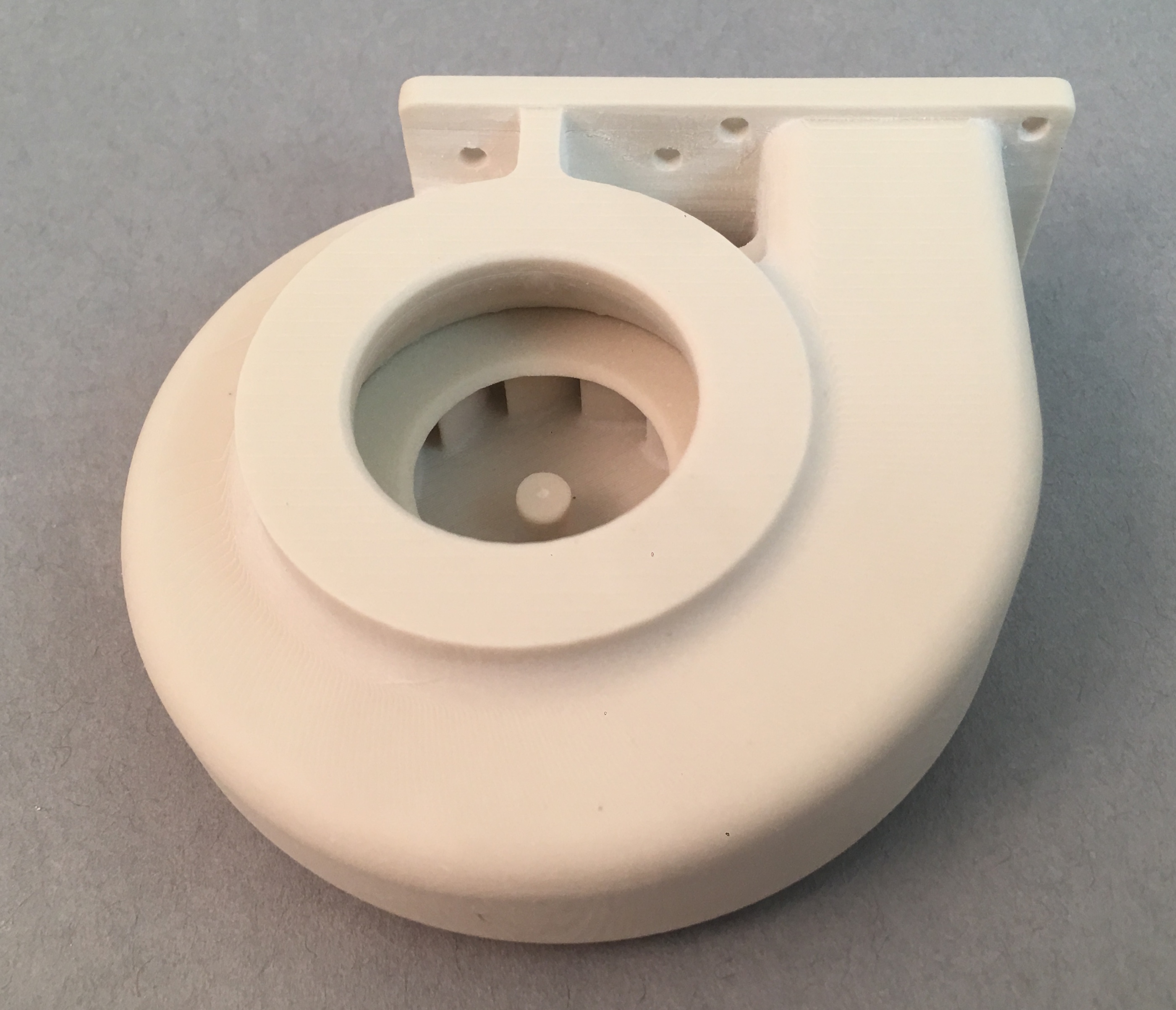 